UNIVERSITY OF MALAYAORIGINAL LITERARY WORK DECLARATIONName of Candidate: 	PEARSON KASAPO		(I.C/Passport No: ZN147 044)Registration/Matric No: SGH 110002Name of Degree: Master of Technology (Environmental Management)Title of Project Paper/Research Report/Dissertation/Thesis (“this Work”):Field of Study:   I do solemnly and sincerely declare that:(1) 	I am the sole author/writer of this Work;(2)   	This Work is original;(3) 	Any use of any work in which copyright exists was done by way of fair dealing and for permitted purposes and any excerpt or extract from, or reference to or reproduction of any copyright work has been disclosed expressly and sufficiently and the title of theWork and its authorship have been acknowledged in this Work;(4)	I do not have any actual knowledge nor do I ought reasonably to know that the making this work constitutes an infringement of any copyright work;(5)	 I hereby assign all and every rights in the copyright to this Work to the University ofMalaya (“UM”), who henceforth shall be owner of the copyright in this Work and that any reproduction or use in any form or by any means whatsoever is prohibited without the written consent of UM having been first had and obtained;(6)	I am fully aware that if in the course of making this Work I have infringed any copyright whether intentionally or otherwise, I may be subject to legal action or any other action as may be determined by UM.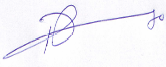 Candidate’s Signature 				Date:…………………………………….Subscribed and solemnly declared before,Witness’s Signature 				Date:……………………………………Name:Designation: